Name/Logo der SchuleName/Logo der SchuleName/Logo der SchuleBetriebsanweisungFür die Benutzung vonGehörschutz im LärmbereichRaum:VerantwortlichRaum:VerantwortlichRaum:VerantwortlichGefahren für Mensch und UmweltGefahren für Mensch und UmweltGefahren für Mensch und UmweltGefahren für Mensch und UmweltGefahren für Mensch und UmweltGefahren für Mensch und UmweltGefahren für Mensch und Umwelt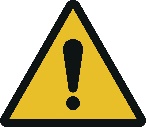 Bei Nichttragen oder falschem Tragen von Gehörschutz in Lärmbereichen besteht die Gefahr einer bleibenden Schwerhörigkeit.Diese Schwerhörigkeit kann durch einzelne Lärmspitzen unmittelbar oder durch langjährigen Dauerlärm entstehen.Nichthören von Warnsignalen beim Tragen von Gehörschutz kann zu Unfällen führen.Bei Nichttragen oder falschem Tragen von Gehörschutz in Lärmbereichen besteht die Gefahr einer bleibenden Schwerhörigkeit.Diese Schwerhörigkeit kann durch einzelne Lärmspitzen unmittelbar oder durch langjährigen Dauerlärm entstehen.Nichthören von Warnsignalen beim Tragen von Gehörschutz kann zu Unfällen führen.Bei Nichttragen oder falschem Tragen von Gehörschutz in Lärmbereichen besteht die Gefahr einer bleibenden Schwerhörigkeit.Diese Schwerhörigkeit kann durch einzelne Lärmspitzen unmittelbar oder durch langjährigen Dauerlärm entstehen.Nichthören von Warnsignalen beim Tragen von Gehörschutz kann zu Unfällen führen.Bei Nichttragen oder falschem Tragen von Gehörschutz in Lärmbereichen besteht die Gefahr einer bleibenden Schwerhörigkeit.Diese Schwerhörigkeit kann durch einzelne Lärmspitzen unmittelbar oder durch langjährigen Dauerlärm entstehen.Nichthören von Warnsignalen beim Tragen von Gehörschutz kann zu Unfällen führen.Bei Nichttragen oder falschem Tragen von Gehörschutz in Lärmbereichen besteht die Gefahr einer bleibenden Schwerhörigkeit.Diese Schwerhörigkeit kann durch einzelne Lärmspitzen unmittelbar oder durch langjährigen Dauerlärm entstehen.Nichthören von Warnsignalen beim Tragen von Gehörschutz kann zu Unfällen führen.Schutzmaßnahmen und VerhaltensregelnSchutzmaßnahmen und VerhaltensregelnSchutzmaßnahmen und VerhaltensregelnSchutzmaßnahmen und VerhaltensregelnSchutzmaßnahmen und VerhaltensregelnSchutzmaßnahmen und VerhaltensregelnSchutzmaßnahmen und Verhaltensregeln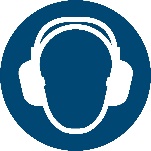 Gehörschutz muss im gekennzeichneten Lärmbereich von allen Personen getragen werdenGehörschutz muss über alle Lärmphasen getragen werdenVor der Benutzung ist der Gehörschutz auf augenscheinliche Mängel zu überprüfen.Gehörschutz muss richtig eingesetzt oder aufgesetzt werden (siehe Herstellerangaben)Am Gehörschutz dürfen keine Manipulationen vorgenommen werden.Gehörschutz muss so ausgewählt werden, dass die Schalldämmung ausreichend hoch istSprachverständlichkeit sollte ermöglicht seinBei Gefahr muss die Hörbarkeit von Warnsignalen garantiert sein.  Sollte diese Anforderung nicht erfüllt werden, sind optische Blitzlichter einzusetzenGehörschutzstöpsel mit Verbindungsschnur dürfen nicht getragen werden, wenn sie von Maschinen erfasst werden könnenGehörschutz muss im gekennzeichneten Lärmbereich von allen Personen getragen werdenGehörschutz muss über alle Lärmphasen getragen werdenVor der Benutzung ist der Gehörschutz auf augenscheinliche Mängel zu überprüfen.Gehörschutz muss richtig eingesetzt oder aufgesetzt werden (siehe Herstellerangaben)Am Gehörschutz dürfen keine Manipulationen vorgenommen werden.Gehörschutz muss so ausgewählt werden, dass die Schalldämmung ausreichend hoch istSprachverständlichkeit sollte ermöglicht seinBei Gefahr muss die Hörbarkeit von Warnsignalen garantiert sein.  Sollte diese Anforderung nicht erfüllt werden, sind optische Blitzlichter einzusetzenGehörschutzstöpsel mit Verbindungsschnur dürfen nicht getragen werden, wenn sie von Maschinen erfasst werden könnenGehörschutz muss im gekennzeichneten Lärmbereich von allen Personen getragen werdenGehörschutz muss über alle Lärmphasen getragen werdenVor der Benutzung ist der Gehörschutz auf augenscheinliche Mängel zu überprüfen.Gehörschutz muss richtig eingesetzt oder aufgesetzt werden (siehe Herstellerangaben)Am Gehörschutz dürfen keine Manipulationen vorgenommen werden.Gehörschutz muss so ausgewählt werden, dass die Schalldämmung ausreichend hoch istSprachverständlichkeit sollte ermöglicht seinBei Gefahr muss die Hörbarkeit von Warnsignalen garantiert sein.  Sollte diese Anforderung nicht erfüllt werden, sind optische Blitzlichter einzusetzenGehörschutzstöpsel mit Verbindungsschnur dürfen nicht getragen werden, wenn sie von Maschinen erfasst werden könnenGehörschutz muss im gekennzeichneten Lärmbereich von allen Personen getragen werdenGehörschutz muss über alle Lärmphasen getragen werdenVor der Benutzung ist der Gehörschutz auf augenscheinliche Mängel zu überprüfen.Gehörschutz muss richtig eingesetzt oder aufgesetzt werden (siehe Herstellerangaben)Am Gehörschutz dürfen keine Manipulationen vorgenommen werden.Gehörschutz muss so ausgewählt werden, dass die Schalldämmung ausreichend hoch istSprachverständlichkeit sollte ermöglicht seinBei Gefahr muss die Hörbarkeit von Warnsignalen garantiert sein.  Sollte diese Anforderung nicht erfüllt werden, sind optische Blitzlichter einzusetzenGehörschutzstöpsel mit Verbindungsschnur dürfen nicht getragen werden, wenn sie von Maschinen erfasst werden könnenInstandhaltung und LagerungInstandhaltung und LagerungInstandhaltung und LagerungInstandhaltung und LagerungInstandhaltung und LagerungInstandhaltung und LagerungInstandhaltung und LagerungGehörschützer sind in geeigneten Behältern staubdicht aufzubewahrenSie sind nach den Herstellerangaben regelmäßig zu reinigenBei spröden Dichtungskissen an Kapseln sind die Kissen auszuwechselnMängel an Gehörschützern sind umgehend dem Lehrer zu meldenGehörschützer sind in geeigneten Behältern staubdicht aufzubewahrenSie sind nach den Herstellerangaben regelmäßig zu reinigenBei spröden Dichtungskissen an Kapseln sind die Kissen auszuwechselnMängel an Gehörschützern sind umgehend dem Lehrer zu meldenGehörschützer sind in geeigneten Behältern staubdicht aufzubewahrenSie sind nach den Herstellerangaben regelmäßig zu reinigenBei spröden Dichtungskissen an Kapseln sind die Kissen auszuwechselnMängel an Gehörschützern sind umgehend dem Lehrer zu meldenGehörschützer sind in geeigneten Behältern staubdicht aufzubewahrenSie sind nach den Herstellerangaben regelmäßig zu reinigenBei spröden Dichtungskissen an Kapseln sind die Kissen auszuwechselnMängel an Gehörschützern sind umgehend dem Lehrer zu meldenFreigabe:Bearbeitung:27. April 2021Freigabe:SchulleitungBearbeitung:27. April 2021